636dialogues3suitebonsoir madame, vous désirez?bonsoir monsieur, une glace s’il vous plaîtbien sûr, quel parfum désirez-vous ?qu’est-ce que vous avez comme parfum? / qu’est-ce qu’il y a ?regardez notre carte :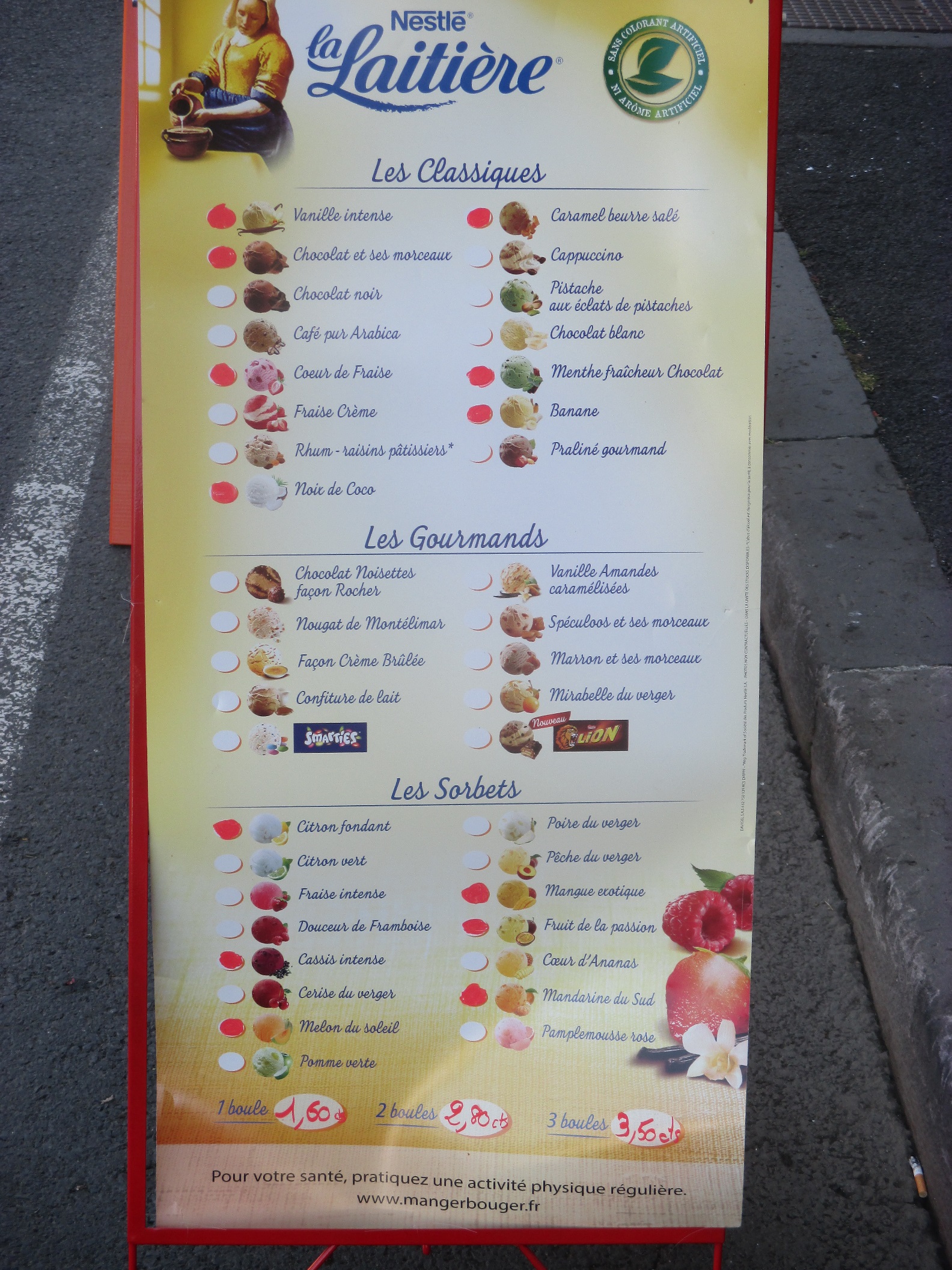 alors, une glace chocolat-café s’il vous plaîtcombien de boules ?c’est combien ?une boule 1 euro, deux boules 1,50, trois boules 2,30 et quatre boules 2,80deux boules s’il vous plaîtet voilà madame, ça fait 1,50 euros s’il vous plaîtvoilà monsieur, vous avez une serviette s’il vous plaîtmais bien sûr, tenez madame, au revoir et bonne journéemerci, au revoir et pareillement